FICHA: ALIANÇAS PARA A COOPERAÇÃOO objetivo desta ficha é o de facilitar a identificação de potenciais parceiros, obter informação e apoio para a montagem de projetos, bem como partilhar experiências sobre estratégias, metodologias e práticas em diferentes temáticas relevantes para as zonas rurais.Nota: Não se deverá ultrapassar as 2 páginas.ORGANIZAÇÃO / GRUPO DE AÇÃO LOCAL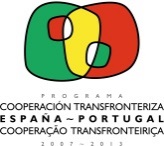 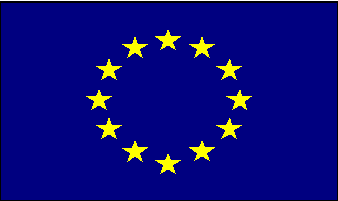 PESSOA DE CONTACTODADOS DE CONTACTOEXPERIÊNCIA  DA ENTIDADE  TRANSFRONTEIRIÇAPRINCIPAIS ÁREAS / TEMAS DE INTERESSE de Cooperação no período 2014-2020PROJETOS CONCRETOS EM QUE DESEJARIA TRABALHAROUTRA INFORMAÇÃO DE INTERESSE